Atspėk ir išmok naujų žodžių. Sėkmės. 1. Visi vaikai tikisi šią žiemą jo sulaukti. Kas tai?_ _ i _ _ _ _2. Balta balta užkloja žemę. Kas?_ _ g _3. Tą mėnesį būna ilgiausia naktis. Kaip jis vadinamas?_ _ _ _ d_ _4. Kartais žiemą visi medžiai pasipuošia baltai. Kas tai padaro?š _ _ _ _ _ _ _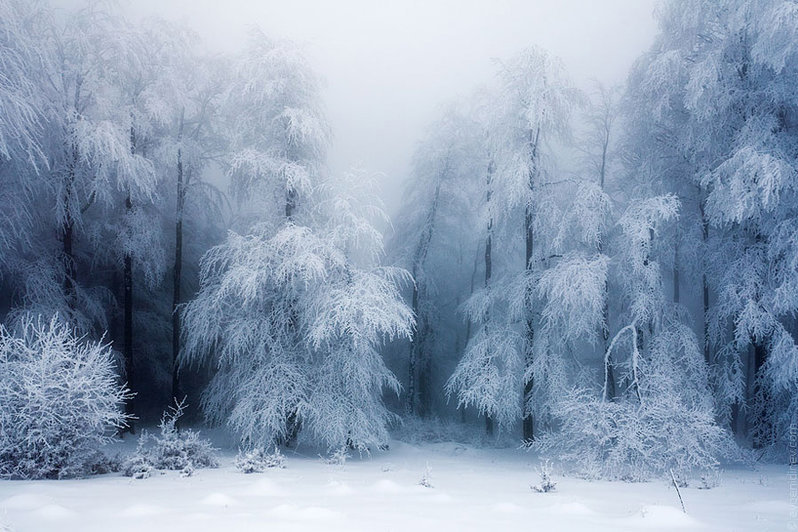 5. Daiktas, kuriuo nuo kalno leidžiasi vaikai? _ _ ie_ _ _ _ _ ė 6. Batai, skirti čiuožti ledu._ _ _ _ _ ž _ _ 7. Gražus paukštelis raudonu pilveliu._ _ _ _ _ _ _ a8. Kad neperšaltum, reikia būtinai jį pasiimti kartu. Kas tai?_ _ l _ _ _ _9. Kokie paukšteliai šeimininkauja žiemą miškuose?_ _ _ š_ _ _10. Ilgos lentos, skirtos slysti sniegu._ l _ _ _ _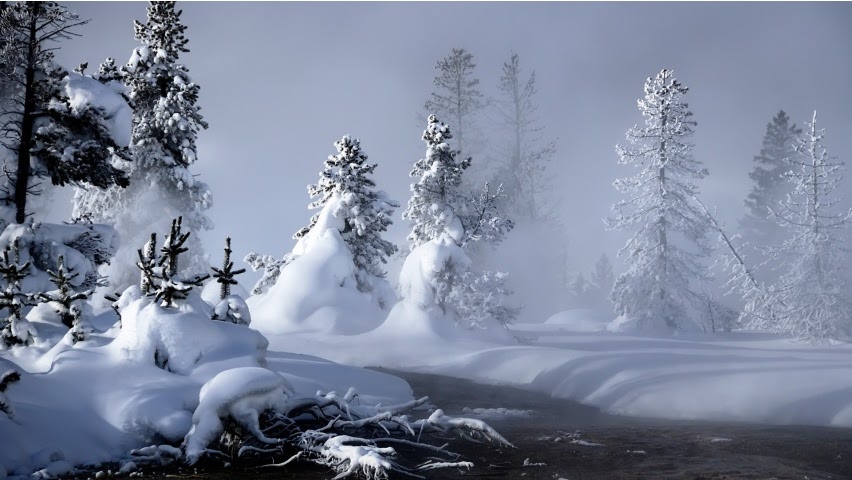 